Общая информацияДаты проведения: 15 января 2019 года 14.00 – 16.30Место проведения: ЦИСС Новгородской области, Великий Новгород, Мусы Джалиля – Духовская, 23, 2 этаж (конференц-зал)Цели: подведение итогов за 2018 год, оценка результатов и получение обратной связи от социальных предпринимателей, формирование плана на 2019 год («сверяем часы»).Организаторы: Автономная некоммерческая организация «Центр инноваций социальной сферы Новгородской области»Партнёры: Министерство инвестиционной политики Новгородской областиФонд Содействия Некоммерческим Проектам (г. Великий Новгород)Участники: представители органов исполнительной власти и местного самоуправления, социальные предприниматели и социально ориентированные НКО Новгородской области, инициативные граждане.  ПРОГРАММАДля участия в мероприятии необходимо зарегистрироваться на сайте http://cissno.ru/event/territoriya-sotsialnyh-innovatsij-itogi-2018-plany-2019/.Мероприятие реализуется АНО «ЦИСС Новгородской области» по Соглашению с Министерством инвестиционной политики Новгородской области. Проект «Мастерская проектов и новых видов услуг. Формирование благоприятных условий и дополнительных возможностей для реализации проектов и инициатив жителей Новгородской области, направленных на решение социальных проблем» реализуется Новгородским региональным общественным Фондом Содействия Некоммерческим Проектам с использованием гранта Президента Российской Федерации на развитие гражданского общества, предоставленного Фондом президентских грантов.Контакты: ЦИСС Новгородской областиВеликий Новгород, Мусы Джалиля – Духовская, 23, 2 этаж, оф. 38 (8162) 73-81-85, cissno53@gmail.comhttp://cissno.ru/ , https://vk.com/cissno 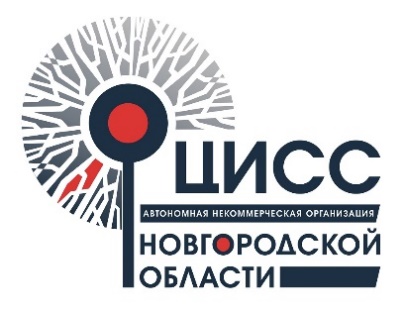 Ул. Духовская, д.23, Великий Новгород, 173003, РоссияТел. 8(816-2)73 81 85ТЕРРИТОРИЯ СОЦИАЛЬНЫХ ИННОВАЦИЙИТОГИ 2018 – ПЛАНЫ 201913.50-14.00Регистрация участников 14.00-14.15Краткий обзор основных событий, принятых нормативно-правовых актов и выявленных проблем предпринимателей, оказывающих услуги в социальной сфере - Костенко Н.В., исп. директор АНО «ЦИСС Новгородской области»14.15 – 14.30Подведение итогов работы инкубатора «Мастерская социальных проектов и новых видов услуг». Диагностика (Бежовец В.Э, руководитель ТренгЦентра «Идеалогика», эксперт-аналитик АНО «ЦИСС Новгородской области», к.п.н)14.30 – 15.15Подведение итогов регионального этапа Всероссийского конкурса в области социального предпринимательства «Лучший социальный проект года - 2018» (Волова А.В. исп. директор Фонда содействия некоммерческим проектам)14.30 – 15.15Краткая презентация проектов – победителей регионального этапа конкурса (Участники встречи). Вручение дипломов участникам конкурса.15.15 – 15.30Кофе-пауза15.30 – 16.00Вызовы времени, запрос от участников, формирование плана на 2019 год (Участники встречи)16.00 – 16.30Установочная сессия для предпринимателей по теме: Франшиза социально-предпринимательского проекта «Центр спортивного долголетия» по соглашению с Фондом «Наше будущее» (г. Москва) и ЦИСС Республики Татарстан (г.Казань)  (Костенко Н.В., исп. директор АНО «ЦИСС Новгородской области»)